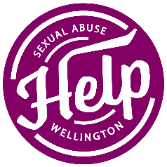 Police Referral FormOfficer Details:Details of Person Being Referred:Background to Referral (please include the date of incident)Has a VRI been scheduled?Date & time:Date:Name:Police file number:Phone:Email:Consent obtained to refer:Notification of concern been made to OT:Name:Date of birth:Gender:AddressContact information: